8.+9.B     KAJ                                                                                            TÝDEN 6Milí žáci, pusťte si několikrát tuto video ukázku. Poté vypracujte do sešitu cvičení :-)https://www.youtube.com/watch?v=4c6FyuetSVo1.  Spojte anglické slovo s českým překladem.                                          2. Napiš česky názvy zvířat:WALK        /wo:k/                                                              dupat                        DUCK /dak/ .... ..........................................STOMP    /stomp/                                                            stát                            FLAMINGO/flamingəu/..............................WADDLE  /wodl/                                                             létat                          CHEETAH /či:tə/..........................................STAND     /staend)                                                           chodit                        BEAR/beə/ .................................................RUN         /ran/                                                                   kolíbat se                  KANGAROO/kaengəru:/............................JUMP     /džamp/                                                             prdět :-)                     BUTTERFLY /batəflai/...................................HOP       /hop/                                                                   plavat                         SEAL /si:l/ ....................................................FLY          /flai/                                                                   šplhat                          SKUNK /skank/.............................................DANCE   /da:ns/                                                              tleskat                              CLIMB    /klaim/                                                              tančitFART      /fa:t/                                                                   skákatCLAP     /klaep/                                                                 běhatSWIM   /swim/                                                                 poskakovat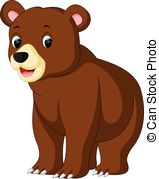 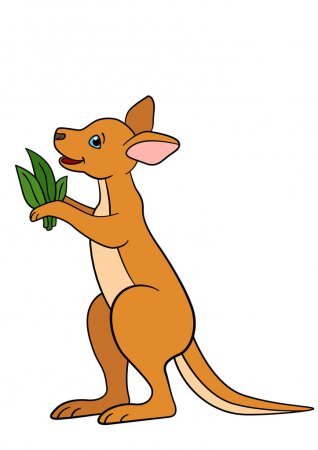 3. Doplň do vět názvy zvířat : co umíme jako některá zvířata?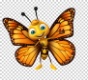 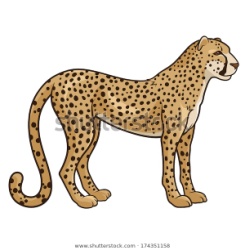                     We can jump like a..............................................                                 We can hop like a ...............................................                    We can fly like a .................................................. 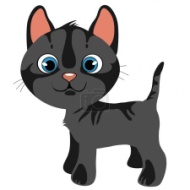                     We can waddle like a ......................................... 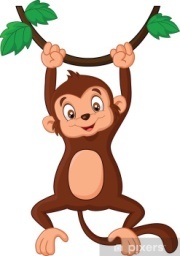 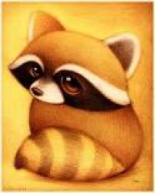                     We can stand like a ............................................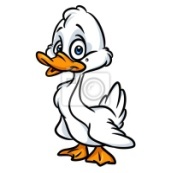                     We can walk like a ..............................................                    We can fart like a ................................................ 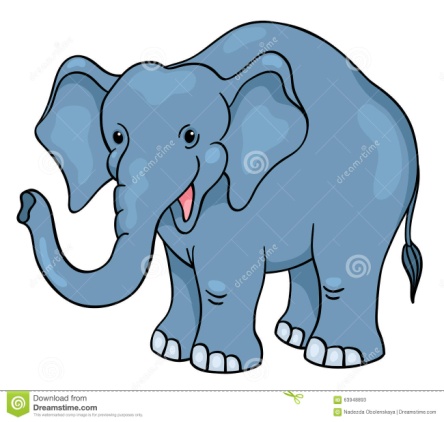                     We can  clap like a ............................................... 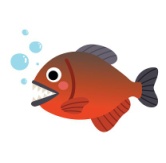                     We can swim like a ...............................................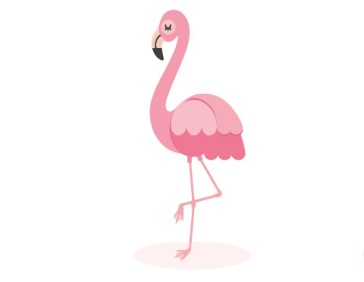                     We can stopm like an .........................................                    We can run like a ................................................ 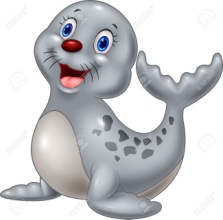                     We can dance like a ............................................                    We can climb like a ............................................. 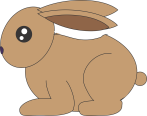 